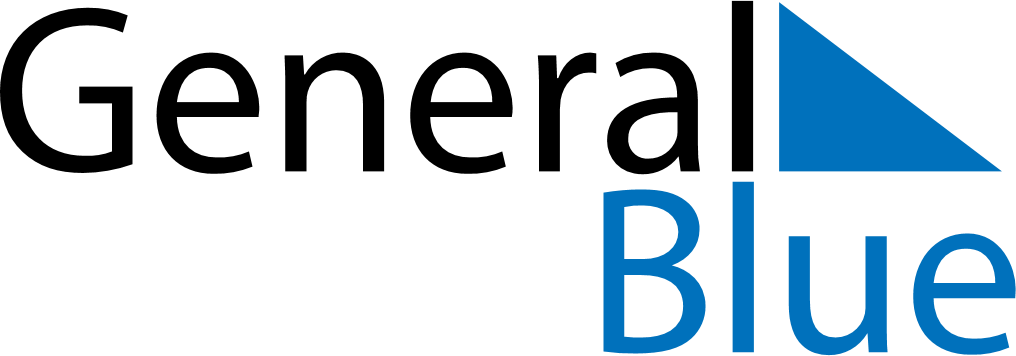 February 2018February 2018February 2018February 2018CuracaoCuracaoCuracaoSundayMondayTuesdayWednesdayThursdayFridayFridaySaturday12234567899101112131415161617Carnival Monday181920212223232425262728